Regulamin I Biegu Rodzinnego w Rzgowie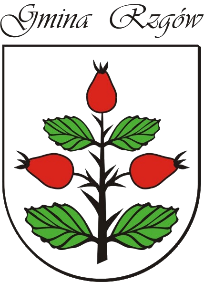 23 sierpnia 2024 r. CELPopularyzacja i upowszechnianie biegania jako najprostszej formy aktywności ruchowej i rekreacyjnej. Propagowanie wśród lokalnej społeczności zdrowego trybu życia i aktywnego spędzania wolnego czasu. Promocja Gminy Rzgów.Termin i miejsce bieguI Bieg Rodzinny w Rzgowie odbędzie się w dniu 23 sierpnia 2024 r. (piątek) .START i META znajdują się przy remizie OSP RzgówStart po zarejestrowaniu uczestników na listę obecności godz. 18.00.Trasa i dystansDystans biegu będzie wynosił ok. 1,5 km.Trasa będzie składała się z 1 pętli - Rzgów -  ul. Konińska, ul. Olchowa, ul. Targowa, 
ul. Konińska.W Biegu Rodzinnym nie będzie dokonywany pomiar czasu i nie będą prowadzone klasyfikacje.Warunki uczestnictwa:Bieg jest otwarty dla wszystkich zainteresowanych osób, które zgłoszą drużynę rodzinną. Drużyna rodzinna składa się minimum z zawodnika dorosłego i jednego dziecka .Każdy uczestnik przed startem w I Biegu Rodzinnym ma obowiązek zapoznać się  z regulaminem.W biegu mogą uczestniczyć osoby, które zostały  zapisane na bieg poprzez zgłoszenie udziału telefoniczne (63 241-90-18) lub osobiście do dnia 7 sierpnia  2024 r. w Urzędzie Gminy Rzgów.W dniu biegu każdy uczestnik zostanie zweryfikowany poprzez wpisanie się na listę obecności. Każdy powinien posiadać przy sobie dokument potwierdzający tożsamość. Limit uczestników biegu wynosi 150 osób.W biegu mogą uczestniczyć osoby bez przeciwskazań lekarskich.Osoby poniżej 18 roku życia mogą wziąć udział w biegu jedynie pod opieką rodzica lub opiekuna po wypełnieniu oświadczenia, które stanowi załącznik nr 1. do regulaminu biegu.Rodzice, Opiekunowie ponoszą pełną odpowiedzialność za udział dzieci w imprezie.Zasady zachowania uczestników biegu:Bieg będzie odbywać się przy nieograniczonym ruchu drogowym, uczestnicy muszą zachować szczególną ostrożność i znać zasady ruchu drogowego, wobec czego uczestnicy biegu zobowiązani są do:Przestrzegania regulaminu biegu oraz obowiązkowego podporządkowania się decyzjom kierownictwa biegu oraz poleceniom osób kierujących ruchem.Ze względu na rekreacyjny charakter biegu oraz uczestnictwo w nim małych dzieci nie dopuszcza się współzawodnictwa sportowego na trasie biegu.Uczestnicy biorą udział w biegu na własną odpowiedzialność.Klasyfikacja Końcowa :Impreza ma charakter rekreacyjny. Wszyscy, którzy ukończą bieg już są zwycięzcami. Niebędzie prowadzona klasyfikacja miejsc. Liczy się samo uczestnictwo nie rywalizacja.Na trasie zabrania się:Spożywania alkoholu i innych środków odurzających.Zaśmiecania trasy biegu oraz miejsc przyległych.Niszczenia przyrody.Indywidualnego biegu bez opiekuna.Zbaczania z trasy biegu bez zgody organizatora.Odpowiedzialność Organizatora:Organizator biegu nie przyjmuje odpowiedzialności za wypadki i szkody wynikłe w czasie biegu, zarówno wobec uczestników jak i osób trzecich.Każdy uczestnik startuje na własną odpowiedzialność, niezależnie od warunków pogodowych na trasie.Organizator nie ponosi odpowiedzialności za rzeczy zgubione podczas imprezy i za szkody wyrządzone przez uczestników.Organizator biegu nie zapewnia opieki nad niepełnoletnimi uczestnikami biegu.Postanowienia końcowe:Wszyscy uczestnicy startując w biegu wyrażają zgodę na publikację ich wizerunków w  w relacjach z przebiegu biegu, zamieszczonych w mediach oraz w materiałach promocyjnych organizatora.Dane osobowe uczestników I Biegu Rodzinnego będą przetwarzane w celach przeprowadzenia biegu, przyznania ewentualnych nagród oraz promocji biegu.Zgłoszenie udziału w biegu jest równoznaczne z zapoznaniem się i akceptacją niniejszego Regulaminu.Organizator zastrzega sobie prawo do odwołania lub skrócenia trasy biegu ze względu na czynniki zewnętrzne, m.in. niesprzyjające warunki atmosferyczne.Ostateczna interpretacja regulaminu należy do Organizatora. W sprawach spornych decyzja Organizatora jest decyzją ostateczną. Nieznajomość regulaminu nie zwalnia uczestnika od jego przestrzegania.Organizator zastrzega sobie prawo do odwołania imprezy z przyczyn niezależnych od organizatora.